Publicado en Las Palmas de Gran Canaria el 19/02/2018 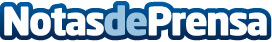 LogotipoGratis.com: La web para hacer logos gratis para pequeños proyectos y emprendedoresLogotipoGratis.com es una aplicación web para crear logos gratis del tipo "hazlo tu mismo", muy fácil de usar y que prácticamente consiste en combinar formas de objetos ya creadas, añadir texto, elegir tipografías y probar colores. Está pensada para pequeños proyectos como un club de amigos, una pequeña asociación de barrio, un nuevo blog, un proyecto fin de carrera.. y para emprendedores como solución inicial si no disponen de recursos para todoDatos de contacto:Comunicación LGNota de prensa publicada en: https://www.notasdeprensa.es/logotipogratis-com-la-web-para-hacer-logos Categorias: Marketing E-Commerce http://www.notasdeprensa.es